ДНІПРОПЕТРОВСЬКА АКАДЕМІЯ МУЗИКИ ІМ. М.ГЛІНКИЗАТВЕРДЖЕНО:Рішенням Вченої радиДніпропетровської академії музики ім. М.Глінки« 14 »  грудня  2018 р. протокол №  4  Голова Вченої ради академії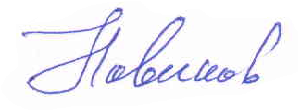 ____________________ Ю.М. НОВІКОВВведено в дію наказом ректора« 14 »  грудня   2018 р. №  139  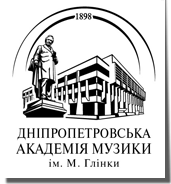 ПОЛОЖЕННЯПРО МУЗИЧНУ ШКОЛУДніпропетровської академії музики ім. М.ГлінкиДніпро–2018I. Загальні положення1. Це Положення визначає порядок організації діяльності Музичної школи Дніпропетровської академії музики ім. М.Глінки (далі – Музична школа), яка є закладом спеціалізованої музичної освіти, що надає початкову мистецько-музичну освіту.2. Музична школа є закладом позашкільної освіти сфери культури і здійснює свою діяльність відповідно до Конституції України, Законів України «Про освіту», «Про позашкільну освіту», «Про культуру», інших законів України, актів Президента України, Кабінету Міністрів України, наказів Міністерства культури України, рішень та наказів ректора Дніпропетровської академії музики ім. М.Глінки, прийнятих в межах його повноважень, визначених законами України, а також цього Положення.3. Музична школа провадить свою діяльність за такими напрямами позашкільної освіти:художньо-естетичний, що забезпечує розвиток творчих здібностей, обдарувань та набуття здобувачами практичних навичок, оволодіння знаннями у сфері вітчизняної і світової музичної культури та мистецтва;музичний, що забезпечує набуття здобувачами спеціальних музичних виконавських компетентностей у процесі активної музичної діяльності.4. Музична школа організовує освітній процес за Національною багаторівневою системою музичної освіти України (НБСМОУ). Початкова музична освіта може здобуватися одночасно із здобуттям дошкільної, загальної середньої, а також незалежно від здобуття рівня освіти. Компетентності, здобуті за освітніми програмами початкової музичної освіти, можуть враховуватися та визнаватися на відповідному рівні формальної освіти.5. Інституційний аудит та громадська акредитація музичної школи здійснюються на підставах та у порядку, визначених законодавством.ІІ. Організаційно-правові засади діяльності музичної школи1. Музична школа як суб’єкт господарювання діяє як неприбутковий заклад освіти.2. Музична школа діяє як структурний підрозділ комунального вищого навчального закладу «Дніпропетровська академія музики ім. М. Глінки» Дніпропетровської обласної ради».3. Музична школа не є юридичною особою. 4. Основним видом діяльності музичної школи є освітня і мистецька діяльність, яка включає організацію, забезпечення та реалізацію мистецько-освітнього процесу з метою формування у здобувачів початкової музичної освіти компетентностей, передбачених освітньою програмою. Як заклад освіти сфери культури музична школа також є середовищем для розвитку творчого мистецького потенціалу громадян, їх художньо-естетичного розвитку.5. Основними функціями музичної школи є:надання початкової професійної музичної освіти;організація, забезпечення та провадження освітнього процесу для набуття здобувачами спеціальних здібностей, естетичного досвіду і ціннісних орієнтацій у процесі активної мистецької діяльності, формування у них теоретичних і практичних (у тому числі виконавських) загальних та професійних компетентностей початкового рівня в музичному мистецтві;створення умов для професійної художньо-творчої самореалізації особистості здобувача початкової мистецької освіти;популяризація академічного та народного мистецтва, долучення до нього широкого кола громадян незалежно від місця проживання, віку та сфери зайнятості;формування потреб громадян у якісному культурному та мистецькому продукті, здобутті додаткових компетентностей у сфері культури, мистецтва, пробудження їх інтересу до творчості, спілкування з мистецтвом, мистецьких практик;пошук та підтримка обдарованих і талановитих дітей з раннього віку, розвиток їх мистецьких здібностей;створення умов для набуття здобувачами первинних професійних навичок і вмінь, необхідних для їхньої соціалізації, подальшої самореалізації та професійної діяльності;виховання громадянина України шляхом вивчення та виховання поваги до народних звичаїв, традицій, національних цінностей українського народу, етносів України, а також інших націй і народів;здійснення творчої мистецької, інформаційної, методичної, організаційної роботи;підготовка учнів для продовження професійного навчання в музичному коледжі Академії музики ім. М.Глінки;пошук та залучення до навчання здібних, обдарованих і талановитих дітей та молоді, розвиток і підтримка їх здібностей, талантів та обдарувань;навчання дітей, підлітків різним видам музичного мистецтва;сприяння розвиткові інтелектуальних і творчих здібностей учнів відповідно до їх задатків та запитів. Подальше впровадження диференційованого надання знань, вмінь та навиків, відповідно до індивідуальних можливостей дітей;задоволення потреб у професійному самовизначенні і творчій самореалізації;вільний розвиток особистості, виховання поваги до народних звичаїв, традицій, національних цінностей українського народу, а також інших націй і народів;подальше поліпшення якості навчально-виховного процесу, підвищення авторитету школи за рахунок пошуку нових форм та методів роботи з дітьми та батьками;активізація концертно-пропагандистської діяльності: участь школи в міських та обласних заходах, фестивалях та концертах.6. З метою виконання функцій, передбачених пунктом 6 цього розділу в музичній школі можуть створюватися структурні підрозділи, у тому числі й відокремлені (відділення, відділи, класи, в тому числі інклюзивні), які забезпечують надання послуг з початкової мистецької освіти за видами мистецтва або різним фахом, та філії.Відокремлені структурні підрозділи створюються з метою наближення місць навчання до громадян за місцем проживання. Відокремлений структурний підрозділ створюється за рішенням директора музичної школи, погодженим ректором академії. Фінансове, матеріально-технічне та кадрове забезпечення діяльності відокремлених структурних підрозділів мистецької школи здійснюється Академією в тому самому порядку, що й основного закладу.7. Музична школа має право:самостійно розробляти та затверджувати освітні програми для забезпечення освітнього процесу;здійснювати освітній процес за наскрізними освітніми програмами;реалізовувати академічну, кадрову та фінансову автономію в межах законодавства;реалізовувати освітні та мистецькі проекти;надавати платні додаткові освітні та інші послуги на договірних засадах;брати участь у грантових програмах та проектах;входити (у тому числі через своїх представників) до асоціацій, інших професійних та громадських об’єднань або створювати такі організації;бути базою для реалізації практичної підготовки педагогічних кадрів закладами фахової передвищої та вищої мистецької освіти відповідно до укладених договорів, а також бути структурним підрозділом закладу спеціалізованої мистецької освіти вищого рівня без статусу юридичної особи;бути базою для проведення заходів з підвищення кваліфікації педагогічних працівників музичних шкіл;організовувати роботу своїх структурних підрозділів у приміщеннях інших закладів освіти, підприємств, організацій на підставі укладених договорів;здійснювати іншу діяльність, не заборонену законодавством.8. Музична школа зобов’язана:надавати здобувачам якісні мистецько-освітні послуги, забезпечувати якість початкової мистецької освіти;створювати умови для реалізації індивідуальних освітніх траєкторій здобувачів в межах освітніх програм, набуття ними відповідних компетентностей;створювати і впроваджувати систему внутрішнього забезпечення якості освіти;забезпечувати реалізацію вимог законодавства з питань оплати праці та підвищення кваліфікації педагогічних та інших працівників;здійснювати інші обов’язки, передбачені законодавством.9. Музична школа здійснює заходи щодо своєї прозорості та інформаційної відкритості в межах, передбачених законодавством.10. Музична школа веде службову та навчальну документацію, яка регламентує організацію та провадження освітнього процесу. Службова та навчальна документація, а також окремі її форми визначаються наказом ректора Академії.ІІІ. Управління музичною школою1. Управління музичною школою в межах повноважень, визначених законодавством та статутом, здійснюють:ректор Академії;директор музичної школи;завідуючі відділами музичної школи;педагогічна рада школи.2. Права та обов’язки ректора академії визначаються статтею 25 Закону України «Про освіту», частиною шостою статті 10 Закону України «Про позашкільну освіту», цим Положенням та статутом Дніпропетровської академії музики ім. М.Глінки.Ректор академії:затверджує положення музичної школи та зміни до нього, здійснює контроль за його дотриманням;укладає строковий трудовий договір (контракт) з директорм музичної школи, призначеним у порядку, встановленому законодавством та розриває його з підстав та у порядку, що визначені законодавством;ініціює проведення аудиту мистецької школи в разі зниження мистецькою школою якості освітньої діяльності;забезпечує фінансування діяльності музичної школи в частині забезпечення якісного і сучасного освітнього процесу та послуг з початкової мистецької освіти, які надаються музичною школою в межах затверджених освітніх програм;забезпечує розвиток матеріально-технічної бази музичної школи;забезпечує фінансування підвищення кваліфікації педагогічних працівників у межах, визначених законодавством;забезпечує соціальний захист здобувачів, педагогічних працівників та інших працівників музичної школи;у разі реорганізації чи ліквідації музичної школи забезпечує здобувачам початкової мистецької освіти можливість продовжити навчання в іншій мистецькій школі;реалізує інші права, передбачені законодавством.3. Безпосереднє управління музичною школою здійснює її керівник - директор. Директор забезпечує освітню та навчально-методичну діяльність музичної школи.Директор школи призначається ректором Академії.Директор школи підпорядковується безпосередньо ректору Академії.Директору школи безпосередньо підпорядковуються його завідувачі відділами. Директор школи уповноважений в межах своєї компетенції давати обов’язкові для виконання вказівки (розпорядження) будь-якому працівнику школи чи учневі. Директор школи уповноважений відмінити розпорядження будь-якого іншого працівника школи. У своїй діяльності директор школи керується чинним законодавством України, наказами, розпорядженнями, інструктивними документами державних органів управління, Статутом і Правилами внутрішнього трудового розпорядку академії, наказами, розпорядженнями ректора, цими обов’язками.Директор в межах наданих йому повноважень:організовує та здійснює керівництво роботи школи;забезпечує організацію освітнього процесу та здійснення контролю за виконанням освітніх програм;забезпечує функціонування внутрішньої системи забезпечення якості освіти;проводить засідання завідувачів відділів школи та педагогічні ради;підготовляє, обговорює на засіданні завідувачів відділів школи та подає на затвердження ректору Академії план роботи школи;організовує навчально-методичну, роботу школи;заохочує і стимулює творчу ініціативу працівників, підтримує сприятливий морально-психологічний клімат в колективі;забезпечує ефективну взаємодію і співпрацю з громадськістю, батьками (особами, які їх заміняють);формує контингент учнів школи;контролює складання та зведення розкладу занять по школі (індивідуальних та групових занять);контролює проведення уроків;організовує концертну діяльність учнів;складає графіки, організовує та контролює проведення контрольних заходів учнів школи (технічні заліки, академічні концерти, контрольні уроки, іспити тощо);подає звіти вченій раді академії в установлені терміни;забезпечує і контролює ведення документації школи;організовує профорієнтаційну роботу у школі;аналізує звіти завідуючих відділів музичної школи;організовує та проводить звітний концерт учнів школи;формує матеріальну базу навчального процесу;приймає участь в організації та проведенні міжнародних, всеукраїнських, обласних конференцій, фестивалів та конкурсів;представляє школу в державних, місцевих, громадських та інших органах, організаціях, закладах;бере участь у роботі ректорату Академії.4. Завідуючий відділом відноситься до категорії педагогічних працівників музичної школи та повинен мати:вищу мистецьку освіту та володіти знаннями, уміннями і навичками, необхідними для виконання управлінських функцій на посаді, яку обіймає;високий рівень професіоналізму, ініціативи, творчості; досконале володіння ефективними формами, методами організації навчально-виховного процесу.Завідуючий відділом призначається та звільнюється з посади ректором академії.Безпосередньо підпорядковується директору музичної школи.Завідуючому відділом безпосередньо підпорядковуються педагогічні працівники школи в межах своїх службових обов’язків. Завідуючий відділом  уповноважений в межах своєї компетенції давати обов’язкові для виконання вказівки (розпорядження) будь-якому працівнику школи чи учневі.У своїй діяльності завідуючий відділом керується чинним законодавством України, наказами, розпорядженнями, інструктивними документами державних органів управління, Статутом і Правилами внутрішнього трудового розпорядку академії, наказами, розпорядженнями ректора, директора музичної школи академії, цим положенням.Завідуючий відділом музичної школи:планує роботу свого відділу школи;організує та контролює навчальну роботу свого відділу;веде встановлену документацію (протоколи контрольних заходів учнів музичної школи, книги протоколів випускних екзаменів з фаху, відомості, тощо);контролює ведення навчальної документації викладачів свого відділу (індивідуальні плани, журнали, тощо);організовує контроль забезпечення навчального процесу;займається аналітичною роботою щодо свого відділу:бере участь в організації та проведенні вступних іспитів (консультацій) для вступників до музичної школи;складає та зводить розклад по школі (індивідуальних та групових занять);організовує профорієнтаційну роботу на своєму відділі;бере участь в організації звітного концерту учнів школи;організовує роботу з вивчення та впровадження новітнього педагогічного досвіду, інформує педагогічних працівників про нові форми і методи навчально-виховної роботи, сучасні педагогічні технології;5. Педагогічна рада музичної школи:планує роботу музичної школи;розробляє стратегію (перспективний план) розвитку музичної школи;схвалює освітню (освітні) програму (програми) музичної школи та оцінює результативність її (їх) виконання;формує систему та затверджує процедури внутрішнього забезпечення якості освіти, включаючи систему та механізми забезпечення академічної доброчесності;розглядає актуальні питання організації, забезпечення та розвитку освітнього процесу в музичній школі;ухвалює рішення щодо відзначення, морального та матеріального заохочення учнів, працівників музичної школи та інших учасників освітнього процесу;розглядає питання щодо відповідальності учнів, працівників музичної школи та інших учасників освітнього процесу за невиконання ними своїх обов’язків;має право ініціювати проведення позапланового інституційного аудиту та громадської акредитації музичної школи;Рішення педагогічної ради вводяться в дію наказами ректора академії.IV. Учасники освітнього процесу1. Учасниками освітнього процесу в мистецькій школі є:здобувачі початкової мистецької освіти - учні;педагогічні працівники;батьки учнів або їх законні представники;інші працівники, залучені до провадження освітнього процесу.2. Права та обов’язки учнів визначаються статтею 53 Закону України «Про освіту», статтею 20 Закону України «Про позашкільну освіту» та цим Положенням.Учень має право на:доступ до початкової музичної освіти відповідно до його запитів, здібностей, обдарувань, уподобань та інтересів;індивідуальну освітню траєкторію, яка реалізується, зокрема, через вільний вибір мистецької школи та освітніх програм, що нею пропонуються, видів, форм і темпу здобуття початкової мистецької освіти, методів і засобів навчання;якісні освітні послуги, здобуття початкової музичної освіти за одним або кількома підрівнями та відповідним спрямуванням в межах освітніх програм музичної школи;справедливе та об’єктивне оцінювання його результатів навчання та відзначення успіхів у навчанні та мистецькій діяльності;свободу творчості, культурної та мистецької діяльності;безпечні та нешкідливі умови навчання;повагу до людської гідності;користування бібліотекою, навчальною, культурною, побутовою інфраструктурою музичної школи та послугами її структурних підрозділів;доступ до інформаційних ресурсів і комунікацій, що використовуються в освітньому процесі та науковій діяльності;демонстрування своїх навчальних досягнень на культурно-митецьких заходах, зокрема конкурсах, оглядах, фестивалях, олімпіадах, концертах, виставках, у виставах тощо;Учень зобов’язаний:виконувати вимоги освітньої програми (індивідуального навчального плану за його наявності), дотримуючись принципу академічної доброчесності, та досягати передбачених нею результатів навчання;поважати гідність, права, свободи та законні інтереси всіх учасників освітнього процесу, дотримуватися етичних норм;дбайливо та відповідально ставитися до власного здоров’я, здоров’я оточення, довкілля, майна музичної школи;Учні мають також інші права та обов’язки, передбачені законодавством. Залучення учнів під час освітнього процесу до виконання робіт чи до участі у заходах, не пов’язаних з реалізацією освітньої програми, забороняється, крім випадків, передбачених законодавством.3. Педагогічними працівниками музичної школи є директор, завідуючі відділами, викладачі, концертмейстери.Педагогічний працівник музичної школи має право на:академічну свободу, включаючи свободу викладання, свободу від втручання в педагогічну діяльність, вільний вибір форм, методів і засобів навчання, що відповідають освітній програмі;педагогічну ініціативу;розроблення та впровадження авторських навчальних програм, проектів, освітніх методик і технологій, методів і засобів, насамперед методик компетентнісного навчання;користування бібліотекою, навчальною, культурною, побутовою інфраструктурою музичної школи та послугами її структурних підрозділів;підвищення кваліфікації, вільний вибір освітніх програм, форм навчання, закладів освіти, установ та організацій, інших суб’єктів освітньої діяльності, що здійснюють підвищення кваліфікації педагогічних працівників;проходження сертифікації відповідно до законодавства;доступ до інформаційних ресурсів і комунікацій, що використовуються в освітньому процесі;відзначення успіхів у своїй професійній діяльності, справедливе та об’єктивне її оцінювання;захист професійної честі та гідності;індивідуальну освітню, творчу, мистецьку, наукову та іншу діяльність за межами музичної школи;безпечні і нешкідливі умови праці;відпустку відповідно до законодавства;участь у роботі колегіальних органів управління музичної школи.Педагогічні працівники зобов’язані:постійно підвищувати свій професійний і загальнокультурний рівні та педагогічну майстерність;виконувати освітню програму для досягнення учнями передбачених нею результатів навчання;сприяти розвитку здібностей учнів, формуванню навичок здорового способу життя, дбати про їхнє фізичне і психічне здоров’я;дотримуватися академічної доброчесності та забезпечувати її дотримання в освітньому процесі та в мистецькій діяльності;проходити атестацію в порядку, визначеному Мінкультури;дотримуватися педагогічної етики, поважати гідність, права, свободи і законні інтереси всіх учасників освітнього процесу;настановленням й особистим прикладом утверджувати повагу до суспільної моралі та суспільних цінностей, зокрема правди, справедливості, патріотизму, гуманізму, толерантності, працелюбства;формувати в учнів усвідомлення необхідності додержуватися Конституції та законів України, захищати суверенітет і територіальну цілісність України;виховувати у здобувачів освіти повагу до державної мови та державних символів України, національних, історичних, культурних цінностей України, дбайливе ставлення до історико-культурного надбання України та навколишнього природного середовища;формувати в учнів прагнення до взаєморозуміння, миру, злагоди між усіма народами, етнічними, національними, релігійними групами;захищати учнів під час освітнього процесу від будь-яких форм фізичного та психічного насильства, приниження честі та гідності, дискримінації за будь-якою ознакою, пропаганди та агітації, що завдають шкоди здоров’ю здобувача освіти;додержуватися статуту та правил внутрішнього розпорядку Академії, виконувати свої посадові обов’язки.Педагогічні працівники мають також інші права та обов’язки, передбачені законодавством, колективним договором, трудовим договором та статутом академії музики. Відволікання педагогічних працівників від виконання професійних обов’язків не допускається, крім випадків, передбачених законодавством.Загальні вимоги до освіти та професійної кваліфікації педагогічного працівника музичної школи визначаються статтею 58 Закону України «Про освіту», частиною першою статті 21 Закону України «Про позашкільну освіту».Обсяг педагогічного навантаження педагогічних працівників музичної школи встановлюється ректором академії згідно із законодавством. Норма годин на одну тарифну ставку викладача та концертмейстера мистецької школи становить 18 навчальних годин на тиждень. Оплата роботи здійснюється відповідно до обсягу педагогічного навантаження. Перерозподіл педагогічного навантаження педагогічного працівника протягом навчального року можливий у разі зміни кількості годин за окремими навчальними програмами, що передбачається річним навчальним планом, у разі вибуття або зарахування учнів протягом навчального року, а також за письмовою заявою педагогічного працівника з додержанням законодавства України про працю. Перерозподіл педагогічного навантаження педагогічного працівника здійснюється ректором Академії.4. Права та обов’язки інших осіб, які залучаються до освітнього процесу, визначаються законодавством, відповідними договорами та статутом Академії музики.5. Права та обов’язки батьків або інших законних представників учнів мистецьких шкіл визначаються статтею 55 Закону України «Про освіту», іншими актами законодавства, статутом мистецької школи і договором про надання освітніх послуг.V. Організація освітнього процесу в музичній школі1. Організація освітнього процесу в музичній школі здійснюється відповідно до плану, який розробляється директором школи та затверджується ректором академії.Формування контингенту учнів, комплектування навчальних груп та інших творчих об’єднань у музичній школі здійснюється у період з 01 до 15 вересня, що є робочим часом викладача. У канікулярні, вихідні, святкові та неробочі дні музична школа може працювати за окремим планом, затвердженим ректором Академії.2. Освітній процес в музичній школі здійснюється за освітніми програмами. Освітня програма є єдиним комплексом освітніх компонентів, спланованих й організованих музичною школою з метою досягнення учнями результатів навчання (набуття компетентностей).Освітня програма містить вимоги до учнів, які можуть розпочати навчання за цією програмою, перелік освітніх компонентів та їх логічну послідовність, загальний обсяг навчального навантаження та очікувані результати навчання здобувачів освіти.Освітня програма розробляється з урахуванням особливостей соціально-економічного розвитку регіону, інтересів учнів, потреб сім’ї, запитів інших закладів освіти, молодіжних і дитячих громадських організацій та має передбачати освітні компоненти для вільного вибору здобувачів.Музична школа може здійснювати освітній процес за власними, в тому числі наскрізними освітніми програмами. Для осіб з особливими освітніми потребами мистецькою школою можуть розроблятися окремі освітні програми за підрівнями початкової мистецької освіти або до освітніх програм, за якими працює музична школа, може включатися корекційно-розвитковий складник.На підставі освітньої програми музична школа складає та затверджує річний план роботи, навчальний план та розклад занять, що конкретизують організацію освітнього процесу. У річному плані роботи визначаються дати початку та завершення навчального року, канікулярні періоди, кількість навчальних тижнів, система організації освітнього процесу (за семестрами), форми роботи, інші особливості організації навчання в музичної школі. Перерви між навчальними заняттями є робочим часом педагогічного працівника.Розрахунок навчальних годин на кожного учня та загальної кількості годин, які фінансуються за рахунок коштів відповідного бюджету, здійснюється в межах загального обсягу годин інваріантного та варіативного складників освітньої програми, конкретизованого в навчальному плані.3. Освітній процес у музичній школі здійснюється диференційовано відповідно до індивідуальних можливостей, запитів, інтересів, нахилів, здібностей учнів з урахуванням їх віку, психофізичних особливостей, стану здоров’я.4. Форми роботи, види, форми та перелік навчальних занять й освітньої діяльності, спрямованої на результати навчання здобувачів, види проведення контрольних заходів визначаються змістом початкової мистецької освіти, що розкривається в освітніх програмах музичної школи та навчальних програмах навчальних дисциплін (предметів). Наповнюваність груп для опанування здобувачами окремих освітніх компонентів визначається освітніми програмами з дотриманням вимог до забезпечення якості початкової мистецької освіти.5. Процедура приймання учнів на навчання до музичної школи, а також їх переведення з інших мистецьких шкіл, відрахування та поновлення на навчання визначається законодавством та планом організації освітнього процесу з урахуванням освітніх програм.6. Зарахування учнів на навчання за освітньою програмою здійснюється наказом ректора Академії на підставі відомостей успішного складання вступного іспиту (творчого конкурсу).7. Питання внутрішнього переведення учнів у музичній школі, зарахування на освітні програми наступного підрівня початкової мистецької освіти та інші питання, пов’язані із здобуттям початкової мистецької освіти, вирішуються музичною школою в порядку, визначеному планом організації освітнього процесу.8. Оцінювання досягнутих учнями результатів навчання здійснюється за системою контролю досягнення вимог кожного рівня НБСМОУ.9 Музична школа проводить методичну та організаційну роботу, спрямовану на вдосконалення програм, змісту, форм і методів навчання. VI. Діяльність музичної школи в рамках міжнародного співробітництва1. Музична школа, педагогічні працівники та учні можуть брати участь у реалізації міжнародних, зокрема мистецьких та мистецько-освітніх, проектів і програм. Мистецька школа може залучати гранти міжнародних організацій та фондів відповідно до законодавства.2. Музична школа може залучати іноземних фахівців до проведення майстер-класів та інших форм освітньої і мистецької діяльності.3. Учні та педагогічні працівники музичної школи мають право на академічну мобільність, участь у спільних освітніх, мистецько-освітніх та мистецьких програмах з вітчизняними та/або іноземними закладами освіти в Україні та за кордоном.